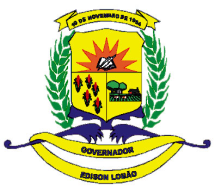 ESTADO DO MARANHÃOCÂMARA MUNICIPAL DE GOV. EDISON LOBÃOCNPJ: 01.616.688/0001-00AUDIÊNCIA PÚBLICA PARA TRATAR DO ZONEAMENTO DAS MICRORREGIÕES14.10.2022 - SEXTA-FEIRAP A U T A• 1° ABERTURA AS 9:00 HORASASSUNTO: ZONEAMENTO DAS MICRORREGIÕES.PROJETO DE LEI N° 008 DE 12 DE MAIO DE 2022 – DEFINE ÁREA DE TERRA COMO ZONA ESPECIAL DE INTERESSE DE EXPANSÃO URBANA DE CHÁCARAS DE RECREIO, BALNEÁRIO, RESIDENCIAL E HORTIFRUTIGRANJEIRO – VILA SÃO PEDRO E DÁ OUTRAS PROVIDENCIAS;PROJETO DE LEI N° 009 DE 12 DE MAIO DE 2022 - DEFINE ÁREA DE TERRA COMO ZONA ESPECIAL DE INTERESSE DE EXPANSÃO URBANA DE CHÁCARAS DE RECREIO, BALNEÁRIO, RESIDENCIAL E HORTIFRUTIGRANJEIRO – CHÁCARAS SUCUPIRA E DÁ OUTRAS PROVIDENCIAS;PROJETO DE LEI N° 010 DE 12 DE MAIO DE 2022 - DEFINE ÁREA DE TERRA COMO ZONA ESPECIAL DE INTERESSE DE EXPANSÃO URBANA DE CHÁCARAS DE RECREIO, BALNEÁRIO, RESIDENCIAL E HORTIFRUTIGRANJEIRO – CHÁCARAS CABECEIRA VERDE E DÁ OUTRAS PROVIDENCIAS;PROJETO DE LEI N° 015 DE 12 DE MAIO DE 2022 - DEFINE ÁREA DE TERRA COMO ZONA ESPECIAL DE EXPANSÃO URBANA POR INTERESSE DE CHÁCARAS DE RECREIO, RESIDENCIAL E HORTIFRUTIGRANJEIRO – CHÁCARAS RIBA RICO E DÁ OUTRAS PROVIDENCIAS;PROJETO DE LEI N° 016 DE 12 DE MAIO DE 2022 - DEFINE ÁREA DE TERRA COMO ZONA ESPECIAL DE INTERESSE DE EXPANSÃO URBANA  DE CHÁCARAS DE RECREIO, BALNEÁRIO, RESIDENCIAL E HORTIFRUTIGRANJEIRO – VILA SÃO PEDRO / SEGUNDA ETAPA E DÁ OUTRAS PROVIDENCIAS;PROJETO DE LEI N° 017 DE 12 DE MAIO DE 2022 - DEFINE ÁREA DE TERRAS COMO ZONA ESPECIAL DE INTERESSE DE EXPANSÃO URBANA DE CHÁCARAS DE RECREIO, BALNEÁRIO, RESIDENCIAL E HORTIFRUTIGRANJEIRO – CONDOMINIO TALISMÃ – SETOR AGRICOLA E DÁ OUTRAS PROVIDENCIAS. ➢ Momento de fala Cedido ao senhor Lucas Henrique Gomes Bezerra, procurador do Município.➢ Momento de fala Cedido ao Excelentíssimo, Jadilson Cerqueira de Sousa.➢ Momento de fala Cedido ao senhor Marcus Pereira de Freitas Secretário Municipal de Meio Ambiente.➢ Momento de fala Cedido ao senhor Roberto Ferreira da Silva Secretário Municipal de Assuntos Fundiários e Habitação.➢ Momento de fala Cedido ao senhor Neuton Talismã, representante dos loteadores.➢ Momento de fala Cedido a senhora Dorivan Nepomuceno, chefe de Cartório.➢ Momento de fala Cedido ao senhor Geraldo Evandro Braga de Sousa, Prefeito Municipal.➢ Momento de fala Cedido aos senhores vereadores.➢ Momento de fala Cedido a Sociedade Civil